RESOLUÇÃO CEDCA/TO Nº 06 DE 25 DE FEVEREIRO DE 2021.Dispõe sobre a composição do Comitê Gestor Estadual do Sistema de Informação para Infância e Adolescência- SIPIA.O CONSELHO ESTADUAL DOS DIREITOS DA CRIANÇA E DO ADOLESCENTE DO ESTADO DO TOCANTINS- CEDCA/TO, no uso das atribuições que lhe confere a Lei nº 1.763, de 02 de janeiro de 2007 e Considerando a Resolução nº 10/2019 CEDCA que dispõe sobre a implantação, implementação e monitoramento do Sistema de Informação para Infância e Adolescência SIPIA,Considerando que o art. 2º da referida resolução atribui ao comitê o propósito de implantar, implementar e de monitorar o SIPIA- Conselho Tutelar.RESOLVE:Art. Nomear os membros para compor o Comitê Gestor Estadual por representante dos seguintes órgãos e entidades:I - O Conselho Estadual dos Direitos da Criança e do Adolescente do Tocantins - CEDCA-TO; Maria Istélia Coelho Folha (Titular) e Viviane Souza Paiva (Suplente);II - Secretaria Estadual de Cidadania e Justiça- SECIJU, Allen Monteiro da Silva- (Titular) e Rosângela Alves Viana (Suplente);III - Associação Tocantinense de Conselheiros Tutelares – ATCT, Julane Marise Gomes da Silva (Titular) e David Sousa dos Santos Ferreira Monteiro (Suplente); IV - Fórum Estadual de Defesa de Direito da Criança e Adolescentes, Edson Aires Campelo (Titular) e Gezonita Bezerra da Silva Almeida (Suplente).V - Centro de Defesa dos Direitos da Criança e do Adolescente - CEDECA Glória de Ivone, Arely Soares Carvalho Telles (Titular) e Mônica Pereira Brito (Suplente).Art. 2º – Esta resolução entra em vigor na data de sua publicação.Art. 3º- Revogam as disposições em contrário. Art. 4º-Registre-se, cumpra-se e dê publicidade.SEDE DO CONSELHO ESTADUAL DOS DIREITOS DA CRIANÇA E DO ADOLESCENTE DO ESTADO TOCANTINS. Palmas, aos 22 de fevereiro de 2021. 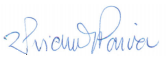 Viviane Souza PaivaPresidente do Concelho Estadual dos Direitos da Criança e do Adolescente CEDCA/TO.